Сумська міська радаVІIІ СКЛИКАННЯ      СЕСІЯРІШЕННЯвід                 2021 року №            -МРм. СумиРозглянувши звернення громадянки, надані документи, відповідно до статей 12, частини сьомої статті 118 Земельного кодексу України, статті 50 Закону України «Про землеустрій», частини третьої статті 15 Закону України                        «Про доступ до публічної інформації», ураховуючи протокол засідання постійної комісії з питань архітектури, містобудування, регулювання земельних відносин, природокористування та екології Сумської міської ради                                  від 01.07.2021 № 24, керуючись пунктом 34 частини першої статті 26 Закону України «Про місцеве самоврядування в Україні», Сумська міська рада ВИРІШИЛА:Відмовити Громовій Світлані Іванівні в наданні дозволу на розроблення проекту землеустрою щодо відведення земельної ділянки у власність за адресою: м. Суми, вул. Білопільський шлях, на території колишнього садівничого кооперативу «Сахарник», земельна ділянка № 228А, орієнтовною площею 0,0348 га для індивідуального садівництва у зв’язку з невідповідністю місця розташування земельної ділянки містобудівній документації та нормативно-правовим актам, а саме:Плану зонування території міста Суми, затвердженому рішенням Сумської міської ради від 06.03.2013 № 2180-МР, згідно з яким земельна ділянка, зазначена на доданому до клопотання заявниці графічному матеріалі, знаходиться в підзоні Р-3с та в межах санітарно-захисної зони від виробничих підприємств та розташованої поруч газозаправної станції, де переважними, супутніми та допустимими видами використання зони Р-3с розміщення ділянок для індивідуального садівництва не передбачено; пункту 5.10 Державних санітарних правил планування та забудови населених пунктів, затверджених наказом Міністерства охорони здоров'я України від 19.06.1996 р. № 173, згідно з яким у санітарно-захисних зонах не можна допускати розміщення садів, садівницьких товариств.Сумський міський голова                                                                     О.М. ЛисенкоВиконавець: Клименко Ю.М.Ініціатор розгляду питання –– постійна комісія з питань архітектури, містобудування, регулювання земельних відносин, природокористування та екології Сумської міської ради Проєкт рішення підготовлено Департаментом забезпечення ресурсних платежів Сумської міської радиДоповідач – Клименко Ю.М.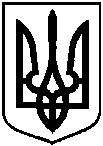 Проєкт оприлюднено«__» ___________ 2021р.Про відмову Громовій Світлані Іванівні в наданні дозволу на розроблення проекту землеустрою щодо відведення земельної ділянки                    у власність за адресою: м. Суми,                             вул. Білопільський шлях, на   території колишнього садівничого кооперативу «Сахарник», земельна ділянка № 228А, орієнтовною площею 0,0348 га